Name of Journal: World Journal of GastroenterologyManuscript NO: 52877Manuscript Type: ORIGINAL ARTICLERetrospective StudyHaemoglobin, albumin, lymphocyte and platelet predicts postoperative survival in pancreatic cancerXu SS et al. Preoperative HALP predicts surgical outcome in pancreatic cancerShuai-Shuai Xu, Shuo Li, Hua-Xiang Xu, Hao Li, Chun-Tao Wu, Wen-Quan Wang, He-Li Gao, Wang Jiang, Wu-Hu Zhang, Tian-Jiao Li, Quan-Xing Ni, Liang Liu, Xian-Jun YuShuai-Shuai Xu, Shuo Li, Hua-Xiang Xu, Hao Li, Chun-Tao Wu, Wen-Quan Wang, He-Li Gao, Wang Jiang, Wu-Hu Zhang, Tian-Jiao Li, Quan-Xing Ni, Liang Liu, Xian-Jun Yu, Department of Pancreatic Surgery, Fudan University, Shanghai Cancer Center, Shanghai 20032, ChinaShuai-Shuai Xu, Shuo Li, Hua-Xiang Xu, Hao Li, Chun-Tao Wu, Wen-Quan Wang, He-Li Gao, Wang Jiang, Wu-Hu Zhang, Tian-Jiao Li, Quan-Xing Ni, Liang Liu, Xian-Jun Yu, Pancreatic Cancer Institute, Fudan University, Shanghai 200032, ChinaShuai-Shuai Xu, Shuo Li, Hua-Xiang Xu, Hao Li, Chun-Tao Wu, Wen-Quan Wang, He-Li Gao, Wang Jiang, Wu-Hu Zhang, Tian-Jiao Li, Quan-Xing Ni, Liang Liu, Xian-Jun Yu, Department of Oncology, Shanghai Medical College, Fudan University, Shanghai 200032, ChinaAuthor contributions: Xu SS, and Li S contributed equally to this work, in conducting clinical observations, analysing the data, and writing the manuscript; Xu SS, Li S, Xu HX, Li H, Wu CT, Wang WQ, Jiang W, Gao HL, Zhang WH, Li TJ, and Ni QX performed the research; Xu HX, Liu L, and Yu XJ contributed equally to this work, in designing the research, revising the manuscript, and providing valuable suggestions for this study.Supported by the National Science Foundation for Distinguished Young Scholars of China, No. 81625016; the National Natural Science Foundation of Shanghai, No. 19ZR1410800; the National Natural Science Foundation of China, No. 81872366, No. 81871941, No. 81827807, No. 81802675, and No. 81702341; the Outstanding Academic Leader Program of the “Technological Innovation Action Plan” of the Shanghai Science and Technology Commission, No. 18XD1401200; and the Young Talented Specialist Training Program of Shanghai. Corresponding author: Xian-Jun Yu, MD, PhD, Professor, Department of Pancreatic Surgery, Pancreatic Cancer Institute, Fudan University Shanghai Cancer Center; 270 Dong’an Road, Shanghai 200032, China. yuxianjun@fudanpci.orgReceived: November 23, 2019Revised: January 8, 2020Accepted: January 15, 2020 Published online: February 28, 2020AbstractBACKGROUNDSystemic inflammation and nutrition status play an important role in cancer metastasis. The combined index of hemoglobin, albumin, lymphocyte, and platelet (HALP), consisting of haemoglobin, albumin, lymphocytes, and platelets, is considered as a novel marker to reflect both systemic inflammation and nutrition status. However, no studies have investigated the relationship between HALP and survival of patients with pancreatic cancer following radical resection.AIMTo evaluate the prognostic value of preoperative HALP in pancreatic cancer patients.METHODSThe preoperative serum levels of hemoglobin, albumin, lymphocyte counts, and platelet counts were routinely detected in 582 pancreatic adenocarcinoma patients who underwent radical resection. The relationship between postoperative survival and the preoperative level of HALP was investigated.RESULTSLow levels of HALP were significantly associated with lymph node metastasis (P = 0.002), poor tumor differentiation (P = 0.032), high TNM stage (P = 0.008), female patients (P = 0.005) and tumor location in the head of the pancreas (P < 0.001). Low levels of HALP were associated with early recurrence [7.3 mo vs 16.3 mo, P < 0.001 for recurrence-free survival (RFS)] and short survival [11.5 mo vs 23.6 mo, P < 0.001 for overall survival (OS)] in patients with resected pancreatic adenocarcinoma. A low level of HALP was an independent risk factor for early recurrence and short survival irrespective of sex and tumor location.CONCLUSIONLow levels of HALP may be a significant risk factor for RFS and OS in patients with resected pancreatic cancer.Key words: Pancreatic adenocarcinoma; HALP; Systemic inflammation; Nutrition status; Postoperative survivalXu SS, Li S, Xu HX, Li H, Wu CT, Wang WQ, Gao HL, Jiang W, Zhang WH, Li TJ, Ni QX, Liu L, Yu XJ. Haemoglobin, albumin, lymphocyte and platelet predicts postoperative survival in pancreatic cancer. World J Gastroenterol 2020; 26(8): 828-838URL: https://www.wjgnet.com/1007-9327/full/v26/i8/828.htmDOI: https://dx.doi.org/10.3748/wjg.v26.i8.828Core tip: The index of hemoglobin, albumin, lymphocyte, and platelet (HALP)  consists of haemoglobin, albumin, lymphocytes, and platelets. It is considered as a novel marker to show systemic inflammation and nutrition status. We demonstrated that a low level of  HALP was an independent risk factor for surgical outcome in pancreatic cancer patients following radical resection. Its prognostic value is superior to that of previous markers commonly used for systemic inflammation and nutrition status (neutrophil-to-lymphocyte ratio, platelet-to-lymphocyte ratio and prognostic nutritional index).INTRODUCTIONPancreatic cancer is one of most lethal solid tumors. Radical resection provides the only opportunity for long-term survival. However, long-term survival after resection remains poor as a result of a high incidence of recurrence. The 5-year survival rate after radical surgery is approximately 20%[1,2]. It is urgent to find potential markers that can accurately predict postoperative recurrence and help with decision making for subsequent therapies.Systemic inflammation and nutrition status play an important role in cancer metastasis. Several preoperative haematological inflammation indices have been demonstrated as prognostic markers for pancreatic cancer. Peripheral blood cells, including neutrophils, lymphocytes, platelets, and monocytes, have been reported to be associated with malignancy degree of cancer[3,4]. Inflammatory indices based on the levels of blood cells, such as the neutrophil-to-lymphocyte ratio (NLR)[5] and platelet-to-lymphocyte ratio (PLR)[6], have been used to predict the prognosis of patients with pancreatic cancer. Nutritional status, such as haemoglobin and albumin levels (prognostic nutritional index, PNI), has also been shown to be an important marker for predicting survival in cancer patients[7].Recent studies have identified a new marker, hemoglobin, albumin, lymphocyte, and platelet (HALP), which consists of haemoglobin, albumin, lymphocytes, and platelets, to reflect both systemic inflammation and nutrition status. It has been reported to be associated with survival in patients with gastric[8], colorectal[9], renal[10], and bladder cancers[11]. However, no studies have investigated the relationship between HALP and survival in patients with pancreatic cancer following radical resection. Thus, the aim of this study was to investigate the prognostic value of preoperative HALP in patients with resected pancreatic cancer.MATERIALS AND METHODSPatientsFrom March 2010 to December 2015, a total of 906 patients were screened.  The inclusion criteria were as follows: (1) pathologically confirmed pancreatic adenocarcinoma; and (2) treatment with radical resection. The exclusion criteria were: (1) incomplete clinicopathological and follow-up data (n = 15); (2) history of antitumor treatments (n = 69); (3) record of other malignant tumors (n = 18); and (4) total bilirubin level > 34.2 μmol/L (n = 222). Finally, 582 eligible patients were included in the study. All the clinical features, including routine blood tests and liver function tests, and the follow-up data from each patient with pancreatic adenocarcinoma, were prospectively recorded in our institutional database. The study was reviewed and approved by the Human Research Ethics Committee of Shanghai Cancer Center. Informed consent was obtained from each patient according to the committee’s guidelines.Patient follow-upEach patient was routinely followed until death due to disease recurrence in compliance with a standardized protocol as described in our previous studies[12,13]. Briefly, each patient was checked every month or more often by clinical and laboratory examinations after surgery. If local or metastatic recurrence was suspected, imaging tests (computed tomography scans, magnetic resonance imaging, bone scans, or positron emission tomography/computed tomography) were suggested accordingly. Overall survival (OS) was defined as the time interval from surgery to death or to the last follow-up visit. Recurrence-free survival (RFS) was defined as the time interval from surgery to tumor recurrence or to the last follow-up visit. If the event (death and recurrence) did not take place at the time of the last follow-up, the data were censored at the time of the last visit.Statistical analysisThe NLR was calculated as the neutrophil count/lymphocyte count, the PLR was calculated as the platelet count/lymphocyte count, and the PNI was calculated as albumin level (g/L) + 5 × lymphocyte count (109/L)[14]. HALP was determined by haemoglobin level (g/L) × albumin level (g/L) × lymphocyte count (/L)/platelet count (/L)[8]. Cut-off values for the NLR, PLR, PNI, and HALP for subgroup classification of OS were illustrated with X-tile software (version v3.6.1, Yale University). The cut-off value with the minimum P value calculated from the log-rank χ2 test for OS was determined as the optimal cut-off value. Relationships between categorical variables were analysed by Pearson’s χ2 or Fisher’s exact test. Kaplan-Meier curves were used to plot the distribution of OS and RFS by group. The log-rank tests were conducted to compare the survival of patients among subgroups. Multivariate Cox regression survival analyses were performed to identify the independent association of all clinical features with survival. The minimum numbers of independently significant variables were determined by backward stepwise variable selection in the multivariate Cox regression survival analysis. All statistical analyses were performed with SPSS software, version 13.0 for Windows (SPSS, Chicago, IL, United States) and were two-sided. P < 0.05 was considered statistically significant.RESULTSClinical features and patient survivalThe clinical characteristics of the 582 patients included are described in Table 1. The median age was 61 years (range, 29-82 years). Three hundred and nineteen patients were male. Two hundred and forty-three patients had tumors located in the head of the pancreas. More than 3 positive lymph nodes were detected in 75 patients, and 1-3 positive lymph nodes were found in 210 patients. Poorly differentiated tumors were confirmed in 221 patients. Vascular invasion and nerve invasion by the tumors were identified in 126 patients and 476 patients, respectively. Elevated preoperative serum CA19-9 was detected in 440 patients. Four hundred and seventy-seven patients received adjuvant chemotherapy. At the last follow-up, 255 patients died of the disease. The median OS time was 20.9 mo, and the OS percentages at 1 and 3 years were 66.0% and 32.9%, respectively. Tumor recurrence after surgery was confirmed in 405 patients. The median RFS time was 10.2 mo, and the percentages of RFS at 1 and 3 years were 41.1% and 13.9%, respectively.Association between HALP and clinical featuresThe cut-off value of HALP was determined to be 44.56, which provided the best classification for survival prediction. A low level of HALP was present in 231 patients. Patients with low levels of HALP tended to have lymph node metastasis (P = 0.002), poor tumor differentiation (P = 0.032) and high TNM stage (P = 0.008, Table 2). A low level of HALP was more likely to be present in female patients (P = 0.005) or in patients with tumors located in the head of the pancreas (P < 0.001). Low levels of HALP were significantly associated with high NLR (P < 0.001) and PLR (P < 0.001) levels. A low level of HALP was significantly associated with a low PNI level (P < 0.001).Low levels of HALP associated with poor RFS and OSUnivariate Cox regression analysis showed that high NLR and high PLR levels, low PNI levels and low levels of HALP were all associated with a short median time of OS and RFS (Table 3). The median time of RFS and OS in patients with low levels of HALP was 7.3 mo and 16.3 mo, respectively, compared to patients with high levels of HALP (11.5 mo and 23.6 mo, respectively; P < 0.001, Figure 1). Multivariate Cox regression analysis demonstrated that a high level of HALP was an independent favor factor for both RFS [hazard ratio (HR) = 0.601, 95% confidence interval (CI): 0.433-0.835, P < 0.001] and OS (HR = 0.605, 95%CI: 0.472-0.774, P < 0.001) (Table 3).Low levels of HALP predicted poor OS and RFS classified by sex and tumor locationIn both male and female patients, patients with a low level of HALP had a shorter median time of RFS (7.0 mo vs 9.5 mo, P = 0.002 for males; and 7.9 mo vs 14.5 mo, P < 0.001 for females; Figure 2) and OS (16.6 mo vs 19.7 mo, P = 0.014 for males; and 16.4 vs median time not reached, P < 0.001 for females; Figure 2) compared to patients with a high level of HALP. Regardless of tumor location in the head or body/tail of the pancreas, the median time of RFS (8.0 mo vs 11.9 mo, P = 0.007 for pancreatic head tumors; and 6.6 mo vs 11.5 mo, P < 0.001 for pancreatic body/tail tumours; Figure 3) and OS (18.2 mo vs 22.5 mo, P = 0.033 for pancreatic head tumors; and 14.6 mo vs 25.1 mo, P < 0.001 for pancreatic body/tail tumors; Figure 3) was significantly shorter in patients with low levels of HALP than in patients with high levels of HALP.DISCUSSIONSystemic inflammation and malnutrition are recognized as important components of cancer. The novel HALP index represents a combination of haemoglobin and albumin levels as well as lymphocyte and platelet counts. HALP reflects the status of both host inflammation and nutrition. In this study, we demonstrated that HALP was associated with lymph node metastasis, tumor differentiation and TNM staging. HALP was first verified as a significant predictor of RFS and OS in pancreatic cancer patients without hyperbilirubinemia following radical resection.Systemic inflammation stimulates angiogenesis, immunosuppression, and the formation of supporting microenvironments that can promote the initiation, progression and metastasis of tumor cells[15,16]. The infiltration of inflammatory cells, such as neutrophils, lymphocytes and platelets, has been verified in tumor tissues to improve the classification of survival in pancreatic cancer. Counts of these inflammatory cells in serum are commonly acquired in clinical practice. Inﬂammation indices based on these counts of immune and inﬂammatory cells in peripheral blood, such as the NLR[17] and PLR[18], have also been demonstrated to improve the accuracy of survival prediction in pancreatic cancer. In the present study, both the NLR and PLR were associated with survival prediction in pancreatic cancer patients following radical resection. The HALP index, which was determined based on the counts of inﬂammatory cells, was positively correlated with both the NLR and PLR. Thus, HALP is considered a new potential marker which reflects systemic inflammation.Anaemia is a common symptom in cancer patients. The association between decreased haemoglobin levels and poor quality of life has been demonstrated by randomized and controlled trials[19,20]. The low level of haemoglobin is correlated with a poor response to treatment and deteriorates survival, especially in patients with late-stage disease[21,22]. Serum albumin has been generally used to assess nutritional status and visceral protein synthesis function. Low levels of serum albumin have also been determined to be an independent risk factor for survival in pancreatic cancer patients[23,24]. Consistent with a previous study, the PNI, which is based on the levels of albumin, has been reported to improve the prediction of survival in pancreatic cancer patients[25,26]. More importantly, both haemoglobin and albumin synthesis might be inhibited by malnutrition and systemic inflammation in patients with extensive disease spread. The HALP index incorporates the factors of malnutrition (haemoglobin and albumin) with factors of the inflammatory response (counts of lymphocytes and platelets). HALP shows high superiority for predicting recurrence and survival in patients with resected pancreatic cancer. Multivariate Cox regression demonstrated an independent and advantageous role for the HALP index in the prediction of prognosis. Notably, haemoglobin and albumin levels and lymphocyte and platelet counts are commonly measured in the clinic. The HALP index can be easily and inexpensively applied to monitor the treatment response and patient survival in clinical practice.A significant correlation between HALP and sex was observed in the present study. Male patients were more likely to have a high level of HALP than female patients. The correlation between HALP and sex was mainly ascribed to the difference in haemoglobin levels between male and female patients (138.1 g/L for males and 127.1 g/L for females, P < 0.001). The lower limit of the normal values of haemoglobin in males and females was innate (120 g/L for males and 110 g/L for females). Subgroup analysis based on sex demonstrated that a low level of HALP was associated with early recurrence and short survival in both male and female patients. Additionally, sex had no significant association with recurrence or survival. Thus, HALP can be used for the prediction of prognosis irrespective of sex.Patients with tumors located in the body/tail of the pancreas were more likely to have a high level of HALP than patients with tumors located in the head of the pancreas. In the present study, we excluded patients with obstructive jaundice because of the significant association between albumin and total bilirubin levels. However, the levels of albumin (43.2 g/L vs 44.5 g/L, P < 0.001) and haemoglobin (130.9 g/L vs 134.7 g/L, P < 0.001) were still significantly lower in patients with pancreatic head cancer. Pancreatic head cancer always causes the obstruction of bile ducts as well as the gastrointestinal tract and pancreatitis. It affects the nutrition status (haemoglobin and albumin levels) of cancer patients. When a tumor is located in the pancreatic body/tail, it always causes hypersplenism due to the obstruction of the splenic vein. Platelet counts are decreased by hypersplenism. Thus, the platelet count (185 × 109/L vs 210 × 109/L, P < 0.001) was significantly lower in patients with tumors in the pancreatic body/tail. As a result, the level of HALP was jointly increased in patients with tumors in the body/tail of the pancreas. We did not find a significant association between survival and tumor location in patients with resected pancreatic cancer. Importantly, subgroup analysis based on tumor location demonstrated that a low level of HALP was associated with early recurrence and short survival irrespective of tumor location.In conclusion, a low level of HALP was associated with lymph node metastasis, poor tumor differentiation and high TNM staging. A low level of HALP was suggested to be a significant risk factor for RFS and OS in patients with resected pancreatic cancer. The measurement of HALP is inexpensive, convenient, and necessary for the prediction of disease recurrence and survival.ARTICLE HIGHLIGHTSResearch backgroundSystemic inflammation and nutrition status are important factors in cancer metastasis. Hemoglobin, albumin, lymphocyte, and platelet (HALP) consists of haemoglobin, albumin, lymphocytes, and platelets. It is considered  the novel marker for both systemic inflammation and nutrition status.Research motivationNo studies have investigated the relationship between HALP and survival in patients with pancreatic cancer following radical resection.Research objectivesThe study  aimed to evaluate the prognostic value of preoperative HALP in pancreatic cancer patients.Research methodsThe relationship between postoperative survival and the preoperative level of HALP was investigated in 582 pancreatic adenocarcinoma patients who underwent radical resection.Research resultsLow levels of HALP were significantly associated with lymph node metastasis (P = 0.002), poor tumor differentiation (P = 0.032), high TNM stage (P = 0.008), female patients (P = 0.005) and tumor location in the head of the pancreas (P < 0.001). Low levels of HALP were associated with early recurrence [7.3 mo vs 16.3 mo, P < 0.001 for recurrence-free survival] and short survival [11.5 mo vs 23.6 mo, P < 0.001 for overall survival] for resected pancreatic adenocarcinoma. A low level of HALP was an independent risk factor for early recurrence and short survival irrespective of sex and tumor location.Research conclusionsLow levels of HALP could serve as a significant risk factor for recurrence-free survival and overall survival in patients with resected pancreatic cancer.Research perspectivesThe measurement of HALP is necessary for the prediction of disease recurrence and survival in patients with resected pancreatic cancer.ACKNOWLEDGEMENTSWe appreciate the support and help from Dr. Ze-Zhou Wang and Dr. Jin Fan. REFERENCES1 Strobel O, Neoptolemos J, Jäger D, Büchler MW. Optimizing the outcomes of pancreatic cancer surgery. Nat Rev Clin Oncol 2019; 16: 11-26 [PMID: 30341417 DOI: 10.1038/s41571-018-0112-1]2 van Roessel S, Kasumova GG, Verheij J, Najarian RM, Maggino L, de Pastena M, Malleo G, Marchegiani G, Salvia R, Ng SC, de Geus SW, Lof S, Giovinazzo F, van Dam JL, Kent TS, Busch OR, van Eijck CH, Koerkamp BG, Abu Hilal M, Bassi C, Tseng JF, Besselink MG. International Validation of the Eighth Edition of the American Joint Committee on Cancer (AJCC) TNM Staging System in Patients With Resected Pancreatic Cancer. JAMA Surg 2018; 153: e183617 [PMID: 30285076 DOI: 10.1001/jamasurg.2018.3617]3 Stone ML, Beatty GL. Cellular determinants and therapeutic implications of inflammation in pancreatic cancer. Pharmacol Ther 2019; 201: 202-213 [PMID: 31158393 DOI: 10.1016/j.pharmthera.2019.05.012]4 Elaskalani O, Falasca M, Moran N, Berndt MC, Metharom P. The Role of Platelet-Derived ADP and ATP in Promoting Pancreatic Cancer Cell Survival and Gemcitabine Resistance. Cancers (Basel) 2017; 9 [PMID: 29064388 DOI: 10.3390/cancers9100142]5 Schlick K, Magnes T, Huemer F, Ratzinger L, Weiss L, Pichler M, Melchardt T, Greil R, Egle A. C-Reactive Protein and Neutrophil/Lymphocytes Ratio: Prognostic Indicator for Doubling overall survival Prediction in Pancreatic Cancer Patients. J Clin Med 2019; 8 [PMID: 31717722 DOI: 10.3390/jcm8111791]6 Shirai Y, Shiba H, Sakamoto T, Horiuchi T, Haruki K, Fujiwara Y, Futagawa Y, Ohashi T, Yanaga K. Preoperative platelet to lymphocyte ratio predicts outcome of patients with pancreatic ductal adenocarcinoma after pancreatic resection. Surgery 2015; 158: 360-365 [PMID: 26032829 DOI: 10.1016/j.surg.2015.03.043]7 Abe T, Nakata K, Kibe S, Mori Y, Miyasaka Y, Ohuchida K, Ohtsuka T, Oda Y, Nakamura M. Prognostic Value of Preoperative Nutritional and Immunological Factors in Patients with Pancreatic Ductal Adenocarcinoma. Ann Surg Oncol 2018; 25: 3996-4003 [PMID: 30225838 DOI: 10.1245/s10434-018-6761-6]8 Chen XL, Xue L, Wang W, Chen HN, Zhang WH, Liu K, Chen XZ, Yang K, Zhang B, Chen ZX, Chen JP, Zhou ZG, Hu JK. Prognostic significance of the combination of preoperative hemoglobin, albumin, lymphocyte and platelet in patients with gastric carcinoma: a retrospective cohort study. Oncotarget 2015; 6: 41370-41382 [PMID: 26497995 DOI: 10.18632/oncotarget.5629]9 Jiang H, Li H, Li A, Tang E, Xu D, Chen Y, Zhang Y, Tang M, Zhang Z, Deng X, Lin M. Preoperative combined hemoglobin, albumin, lymphocyte and platelet levels predict survival in patients with locally advanced colorectal cancer. Oncotarget 2016; 7: 72076-72083 [PMID: 27765916 DOI: 10.18632/oncotarget.12271]10 Peng D, Zhang CJ, Tang Q, Zhang L, Yang KW, Yu XT, Gong Y, Li XS, He ZS, Zhou LQ. Prognostic significance of the combination of preoperative hemoglobin and albumin levels and lymphocyte and platelet counts (HALP) in patients with renal cell carcinoma after nephrectomy. BMC Urol 2018; 18: 20 [PMID: 29544476 DOI: 10.1186/s12894-018-0333-8]11 Guo Y, Shi D, Zhang J, Mao S, Wang L, Zhang W, Zhang Z, Jin L, Yang B, Ye L, Yao X. The Hemoglobin, Albumin, Lymphocyte, and Platelet (HALP) Score is a Novel Significant Prognostic Factor for Patients with Metastatic Prostate Cancer Undergoing Cytoreductive Radical Prostatectomy. J Cancer 2019; 10: 81-91 [PMID: 30662528 DOI: 10.7150/jca.27210]12 Jin W, Xu HX, Zhang SR, Li H, Wang WQ, Gao HL, Wu CT, Xu JZ, Qi ZH, Li S, Ni QX, Liu L, Yu XJ. Tumor-Infiltrating NETs Predict Postsurgical Survival in Patients with Pancreatic Ductal Adenocarcinoma. Ann Surg Oncol 2019; 26: 635-643 [PMID: 30374923 DOI: 10.1245/s10434-018-6941-4]13 Liu L, Xu H, Wang W, Wu C, Chen Y, Yang J, Cen P, Xu J, Liu C, Long J, Guha S, Fu D, Ni Q, Jatoi A, Chari S, McCleary-Wheeler AL, Fernandez-Zapico ME, Li M, Yu X. A preoperative serum signature of CEA+/CA125+/CA19-9 ≥ 1000 U/mL indicates poor outcome to pancreatectomy for pancreatic cancer. Int J Cancer 2015; 136: 2216-2227 [PMID: 25273947 DOI: 10.1002/ijc.29242]14 Ichikawa K, Mizuno S, Hayasaki A, Kishiwada M, Fujii T, Iizawa Y, Kato H, Tanemura A, Murata Y, Azumi Y, Kuriyama N, Usui M, Sakurai H, Isaji S. Prognostic Nutritional Index After Chemoradiotherapy Was the Strongest Prognostic Predictor Among Biological and Conditional Factors in Localized Pancreatic Ductal Adenocarcinoma Patients. Cancers (Basel) 2019; 11 [PMID: 30974894 DOI: 10.3390/cancers11040514]15 Greten FR, Grivennikov SI. Inflammation and Cancer: Triggers, Mechanisms, and Consequences. Immunity 2019; 51: 27-41 [PMID: 31315034 DOI: 10.1016/j.immuni.2019.06.025]16 Shalapour S, Karin M. Pas de Deux: Control of Anti-tumor Immunity by Cancer-Associated Inflammation. Immunity 2019; 51: 15-26 [PMID: 31315033 DOI: 10.1016/j.immuni.2019.06.021]17 Stotz M, Gerger A, Eisner F, Szkandera J, Loibner H, Ress AL, Kornprat P, AlZoughbi W, Seggewies FS, Lackner C, Stojakovic T, Samonigg H, Hoefler G, Pichler M. Increased neutrophil-lymphocyte ratio is a poor prognostic factor in patients with primary operable and inoperable pancreatic cancer. Br J Cancer 2013; 109: 416-421 [PMID: 23799847 DOI: 10.1038/bjc.2013.332]18 Ikuta S, Sonoda T, Aihara T, Yamanaka N. A combination of platelet-to-lymphocyte ratio and carbohydrate antigen 19-9 predict early recurrence after resection of pancreatic ductal adenocarcinoma. Ann Transl Med 2019; 7: 461 [PMID: 31700897 DOI: 10.21037/atm.2019.08.35]19 Sjoquist KM, Renfro LA, Simes RJ, Tebbutt NC, Clarke S, Seymour MT, Adams R, Maughan TS, Saltz L, Goldberg RM, Schmoll HJ, Van Cutsem E, Douillard JY, Hoff PM, Hecht JR, Tournigand C, Punt CJA, Koopman M, Hurwitz H, Heinemann V, Falcone A, Porschen R, Fuchs C, Diaz-Rubio E, Aranda E, Bokemeyer C, Souglakos I, Kabbinavar FF, Chibaudel B, Meyers JP, Sargent DJ, de Gramont A, Zalcberg JR; Fondation Aide et Recherche en Cancerologie Digestive Group (ARCAD). Personalizing Survival Predictions in Advanced Colorectal Cancer: The ARCAD Nomogram Project. J Natl Cancer Inst 2018; 110: 638-648 [PMID: 29267900 DOI: 10.1093/jnci/djx253]20 de Almeida JP, Vincent JL, Galas FR, de Almeida EP, Fukushima JT, Osawa EA, Bergamin F, Park CL, Nakamura RE, Fonseca SM, Cutait G, Alves JI, Bazan M, Vieira S, Sandrini AC, Palomba H, Ribeiro U Jr, Crippa A, Dalloglio M, Diz Mdel P, Kalil Filho R, Auler JO Jr, Rhodes A, Hajjar LA. Transfusion requirements in surgical oncology patients: a prospective, randomized controlled trial. Anesthesiology 2015; 122: 29-38 [PMID: 25401417 DOI: 10.1097/ALN.0000000000000511]21 Bhindi B, Hermanns T, Wei Y, Yu J, Richard PO, Wettstein MS, Templeton A, Li K, Sridhar SS, Jewett MA, Fleshner NE, Zlotta AR, Kulkarni GS. Identification of the best complete blood count-based predictors for bladder cancer outcomes in patients undergoing radical cystectomy. Br J Cancer 2016; 114: 207-212 [PMID: 26657651 DOI: 10.1038/bjc.2015.432]22 McGrane JM, Humes DJ, Acheson AG, Minear F, Wheeler JMD, Walter CJ. Significance of Anemia in Outcomes After Neoadjuvant Chemoradiotherapy for Locally Advanced Rectal Cancer. Clin Colorectal Cancer 2017; 16: 381-385 [PMID: 28456481 DOI: 10.1016/j.clcc.2017.03.016]23 Alagappan M, Pollom EL, von Eyben R, Kozak MM, Aggarwal S, Poultsides GA, Koong AC, Chang DT. Albumin and Neutrophil-Lymphocyte Ratio (NLR) Predict Survival in Patients With Pancreatic Adenocarcinoma Treated With SBRT. Am J Clin Oncol 2018; 41: 242-247 [PMID: 26757436 DOI: 10.1097/COC.0000000000000263]24 Ruiz-Tovar J, Martín-Pérez E, Fernández-Contreras ME, Reguero-Callejas ME, Gamallo-Amat C. Impact of preoperative levels of hemoglobin and albumin on the survival of pancreatic carcinoma. Rev Esp Enferm Dig 2010; 102: 631-636 [PMID: 21142383 DOI: 10.4321/s1130-01082010001100003]25 Nakagawa K, Sho M, Akahori T, Nagai M, Nakamura K, Takagi T, Tanaka T, Nishiofuku H, Ohbayashi C, Kichikawa K, Ikeda N. Significance of the inflammation-based prognostic score in recurrent pancreatic cancer. Pancreatology 2019; 19: 722-728 [PMID: 31153778 DOI: 10.1016/j.pan.2019.05.461]26 Geng Y, Qi Q, Sun M, Chen H, Wang P, Chen Z. Prognostic nutritional index predicts survival and correlates with systemic inflammatory response in advanced pancreatic cancer. Eur J Surg Oncol 2015; 41: 1508-1514 [PMID: 26343824 DOI: 10.1016/j.ejso.2015.07.022]FootnotesInstitutional review board statement: This study was reviewed and approved by the Human Research Ethics Committee of Fudan University Shanghai Cancer Center.Informed consent statement: Written informed consent has been acquired from each patient.Conflict-of-interest statement: All authors declare no conflicts-of-interest related to this article.
Open-Access: This article is an open-access article that was selected by an in-house editor and fully peer-reviewed by external reviewers. It is distributed in accordance with the Creative Commons Attribution NonCommercial (CC BY-NC 4.0) license, which permits others to distribute, remix, adapt, build upon this work non-commercially, and license their derivative works on different terms, provided the original work is properly cited and the use is non-commercial. See: http://creativecommons.org/licenses/by-nc/4.0/Manuscript source: Invited manuscriptPeer-review started: November 23, 2019 First decision: December 23, 2019 Article in press: January 15, 2020Specialty type: Gastroenterology and hepatologyCountry of origin: ChinaPeer-review report classificationGrade A (Excellent): 0Grade B (Very good): BGrade C (Good): 0Grade D (Fair): 0 Grade E (Poor): 0P-Reviewer: Hoyos S S-Editor: Wang YQ L-Editor: MedE-Ma JY E-Editor: Zhang YLFigure Legends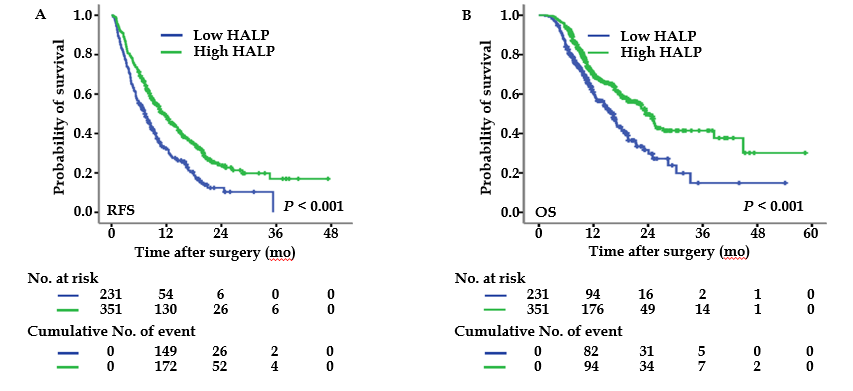 Figure 1 Kaplan-Meier curves of recurrence-free survival and overall survival in pancreatic cancer patients. A: Recurrence-free survival was stratiﬁed by low/high levels of HALP; B: Overall survival was stratiﬁed by low/high levels of HALP. HALP: Hemoglobin, albumin, lymphocyte, and platelet.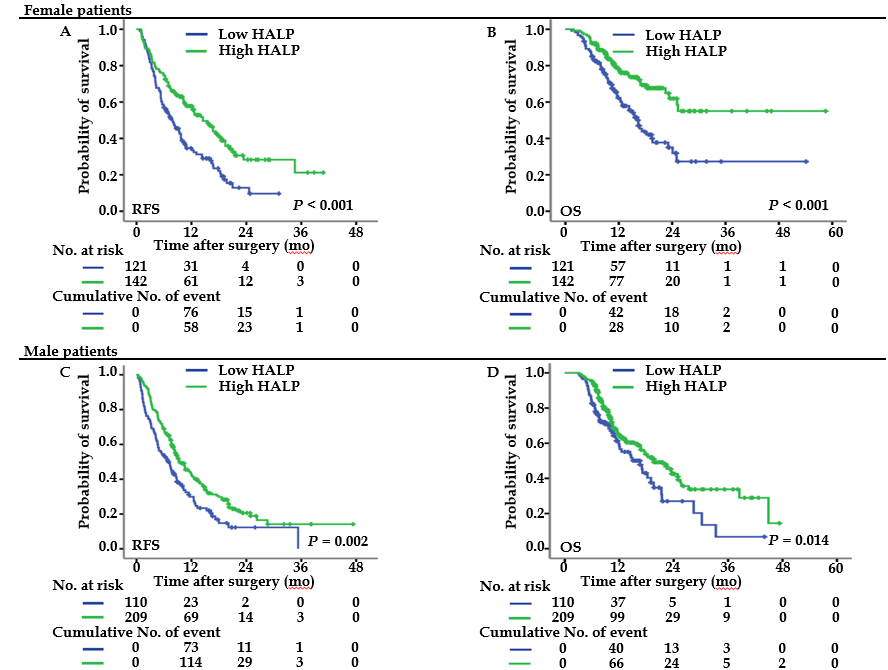 Figure 2 Recurrence-free survival and overall survival were stratiﬁed by low/high levels of haemoglobin, albumin, lymphocyte, and platelet in both female and male pancreatic cancer patients. A: Recurrence-free survivals were stratiﬁed by low/high levels of HALP (hemoglobin, albumin, lymphocyte, and platelet) in female patients. B: Overall survivals were stratiﬁed by low/high levels of HALP in female patients. C: Recurrence-free survivals were stratiﬁed by low/high levels of HALP in male patients. D: Overall survivals were stratiﬁed by low/high levels of HALP in male patients. HALP: Hemoglobin, albumin, lymphocyte, and platelet.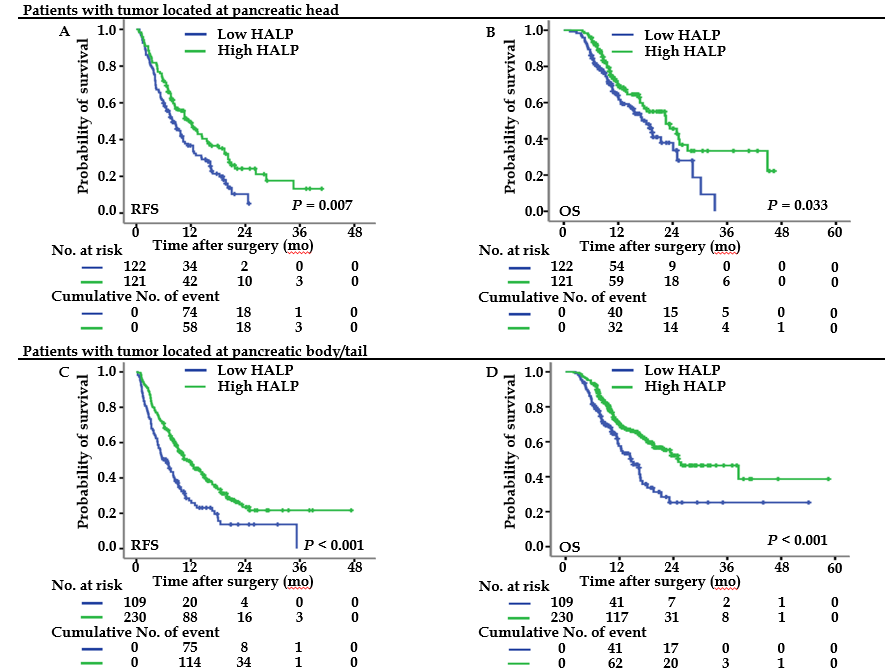 Figure 3 Recurrence-free survival and overall survival were stratiﬁed by low/high levels of haemoglobin, albumin, lymphocyte, and platelet in pancreatic cancer patients with tumour located at head and body/tail. A: Recurrence-free survival was stratiﬁed by low/high levels of HALP (hemoglobin, albumin, lymphocyte, and platelet) in patients with tumor located at head. B: Overall survival was stratiﬁed by low/high levels of HALP in patients with tumor located at head. C: Recurrence-free survival was stratiﬁed by low/high levels of HALP in patients with tumor located at body/tail. D: Overall survival was stratiﬁed by low/high levels of HALP in patients with tumor located at body/tail. HALP: Hemoglobin, albumin, lymphocyte, and platelet.Table 1 Clinicopathological features of patients with resected pancreatic cancer, n (%)HALP: Hemoglobin, albumin, lymphocyte, and platelet; NLR: Neutrophil-to-lymphocyte ratio; PLR: Platelet-to-lymphocyte ratio; PNI: Prognostic nutritional index.Table 2 Relationship between hemoglobin, albumin, lymphocyte, and platelet and clinical features in patients with resected pancreatic cancerHALP: Hemoglobin, albumin, lymphocyte, and platelet; NLR: Neutrophil-to-lymphocyte ratio; PLR: Platelet-to-lymphocyte ratio; PNI: Prognostic nutritional index.Table 3 Univariate and multivariate analysis for overall survival in subgroups of patients with resected pancreatic cancerHALP: Hemoglobin, albumin, lymphocyte, and platelet; NLR: Neutrophil-to-lymphocyte ratio; PLR: Platelet-to-lymphocyte ratio; PNI: Prognostic nutritional index; OS: Overall survival; RFS: Recurrence-free survival; HR: Hazard ratio; CI: Confidence interval; NA: Not adopted; NS: Not significant. Featuresn = 582Age [yr, median (range)]61 (29-82)Gender (male/female)319(54.8)/263(45.2)Tumour location (head/body, tail)243(41.8)/339 (58.2)Preoperative CA19-9 (> 37 U/mL/≤ 37 U/mL)440 (75.6)/142 (24.4)HALP (> 44.56/≤ 44.56)351 (60.3)/231 (39.7)NLR (> 2.20/≤ 2.20)287 (49.3)/295 (50.7)PLR (> 112.94/≤ 112.94)331 (56.9)/251 (43.1)PNI (> 53.10/≤ 53.10)249 (42.8)/333 (57.2)Tumour size (cm, median (range))4.0 (0.3-11.5)Lymph node metastasis (more than 3/1-3/0 positive lymph nodes)75 (12.9)/210 (36.1)/297 (51.0)Total lymph nodes resected [median (range)]12 (1-69)TNM stage (IA/IB/IIA/IIB/III)39 (6.7)/164 (28.2)/94 (16.2)/210 (36.0)/75 (12.9)Differentiation (well, moderate/poor)361 (62.0)/221 (38.0)Neural invasion (yes/no)476 (81.8)/106 (18.2)Microvascular invasion (yes/no)126 (21.6)/456 (78.4)FeaturesHALPHALPHALPFeaturesLow (≤ 44.56, n = 231)High (> 44.56, n = 351)P valueAge (yr)0.161≤ 62 112191> 62 119160Gender0.005Female121142Male110209Preoperative CA19-90.473≤ 37 U/mL6082> 37 U/mL171269NLR< 0.001≤ 2.2077218> 2.20154133PLR< 0.001≤ 112.9417234> 112.94214117PNI< 0.001≤ 53.10187146> 53.1044205Tumor location < 0.001Head122121Body/Tail109230TNM stage0.008IA1326IB59105IIA3064IIB86124III4332Tumor size0.718≤ 4.0 cm146227> 4.0 cm85124Lymph node metastasis0.00201021951-386124> 34332Tumor differentiation0.032Well/Moderate131230Poor100121Neural invasion0.672No4462Yes187289Microvascular invasion1.000 No173283Yes5868FeaturesOSOSOSOSOSOSRFSRFSRFSRFSRFSRFSFeaturesUnivariate analysisUnivariate analysisUnivariate analysisMultivariate analysisMultivariate analysisMultivariate analysisUnivariate analysisUnivariate analysisUnivariate analysisMultivariate analysisMultivariate analysisMultivariate analysisFeaturesHR95%CIP valueHR95%CIP valueHR95%CIP valueHR95%CIP valueAge0.8740.683-1.1190.286NS0.8960.737-1.0900.273NSGender (male versus female)1.3121.021-1.6860.034NS1.1960.982-1.4560.075NSTumor location (body/tail versus head)0.9250.722-1.1850.538NS0.9760.806-1.1880.805NSPreoperative CA19-9 (> 37 U/mL/≤ 37 U/mL)1.8711.355-2.585< 0.0011.6291.176-2.2580.0031.5431.218-1.955< 0.0011.4501.143-1.8390.002HALP (> 44.56/≤ 44.56)0.6050.472-0.774< 0.0010.6010.433-0.835< 0.0010.6330.520-0.772< 0.0010.6780.556-0.828< 0.001NLR (> 2.20/≤ 2.20)1.6541.289-2.122< 0.0011.3941.062-1.8310.0171.4421.185-1.754< 0.001NSPLR (> 112.94/≤ 112.94)1.2720.990-1.6340.060NS1.2771.047-1.5570.016NSPNI (> 53.10/≤ 53.10)0.6630.511-0.8600.002NS0.7641.650-1.9700.024NSTNM stage (III/IIB/IIA/IB/IA)1.3901.240-1.558< 0.0011.3021.161-1.461< 0.0011.2941.184-1.413< 0.0011.2361.132-1.350< 0.001Tumor size (> 4.0/≤ 4.0 cm)1.5861.237-2.034< 0.001NA1.3341.092-1.6300.005NALymph node metastasis (more than 3/1-3/0 nodes)1.6581.395-1.970< 0.001NA1.5331.334-1.761< 0.001NATotal lymph nodes resected0.9920.979-1.0060.246NS1.0010.991-1.0110.868NSDifferentiation (well, moderate versus poor)2.1921.711-2.808< 0.0011.9881.547-2.555< 0.0011.7911.467-2.187< 0.0011.6721.367-2.043< 0.001Neural invasion (yes versus no)1.5331.078-2.1820.018NS1.3581.041-1.7720.024NSMicrovascular invasion (yes versus no)1.4241.070-1.8940.015NS1.3061.037-1.6460.024NS